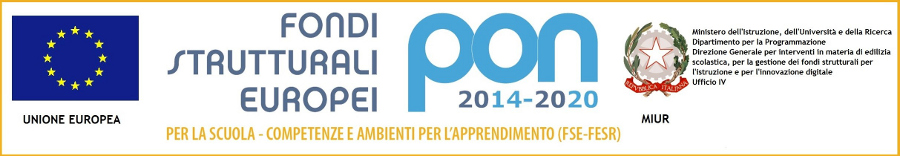 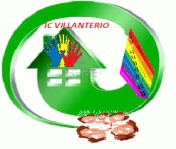 ISTITUTO COMPRENSIVO VIA NOVARIA – VILLANTERIO Via Novaria, 3 - 27019 VILLANTERIO  (PV) Tel. 0382/974008               e-mail Segreteria: pvic813007@istruzione.it e-mail D.S. dirigentescolastico@icvillanterio.edu.itPIANO DIDATTICO PERSONALIZZATO PER ALUNNI CON BES CERTIFICATISCUOLA PRIMARIA/ SECONDARIA SCUOLA PRIMARIA/SECONDARIA DI I GRADO SEDE DI A.S. ________CLASSE							ALUNNO/A: 	1. DATI ANAGRAFICI2. INDIVIDUAZIONE DELLA SITUAZIONE DI BISOGNO EDUCATIVO SPECIALE3. OSSERVAZIONE4. PIANO DIATTICO PERSONALIZZATO COORDINATORE DI CLASSE:DATI ANAGRAFICINOME:COGNOME: LUOGO E DATA DI NASCITA:INDIRIZZO:TEL:SERVIZIO SANITARIODIAGNOSIDATATA ALINDIVIDUAZIONE DELLA SITUAZIONE DI BISOGNO EDUCATIVO SPECIALEOSSERVAZIONEPIANO DIDATTICO PERSONALIZZATOObiettivi di apprendimento – primo quadrimestre - A.S. 2022- 2023: adattamento degli obiettivi curricolari per il conseguimento delle competenze previste per la classe ed eventuale personalizzazione.  (completare il format, aggiungendo righe, solo per le discipline che richiedono una personalizzazione/ adattamento/riduzione degli obiettivi della classe.)Villanterio, I docenti del Consiglio di ClasseFirma dei genitori per presa visione								Firma dei genitori per accettazione____________________________            				 			___________________________                                                                                                                    IL DIRIGENTE SCOLASTICO                                                                                                              (Dott. Carlo Raffaele PEDRAZZINI)                                                                                                                                                Documento firmato digitalmente ai sensi del c.d. Codice                                                          dell’Amministrazione Digitale e normativa connessaTipologia BES:     svantaggio socio-economico    svantaggio linguistico-culturale     disagio comportamentale/relazionale   ADHD/DOP  altro (specificare)Tipologia BES:     svantaggio socio-economico    svantaggio linguistico-culturale     disagio comportamentale/relazionale   ADHD/DOP  altro (specificare)Rapporti con gli adulti:  fiducia   opposizione  indifferenza  chiusura Rapporti con i compagni:  conflittuali   opposizione  positivi  isolatoApproccio agli impegni scolastici:  è autonomo   necessita di supportoComportamento in classe:  passivo   aggressivo  collaborativo  adeguatoOsservazioni Osservazioni Strumenti compensativi, misure dispensative, modalità di verifica e di valutazione – Monitoraggio finaleStrumenti compensativi, misure dispensative, modalità di verifica e di valutazione – Monitoraggio finaleStrumenti compensativi, misure dispensative, modalità di verifica e di valutazione – Monitoraggio finaleStrumenti compensativi, misure dispensative, modalità di verifica e di valutazione – Monitoraggio finaleStrumenti compensativi, misure dispensative, modalità di verifica e di valutazione – Monitoraggio finaleStrumenti compensativi, misure dispensative, modalità di verifica e di valutazione – Monitoraggio finaleStrumenti compensativi, misure dispensative, modalità di verifica e di valutazione – Monitoraggio finaleStrumenti compensativi, misure dispensative, modalità di verifica e di valutazione – Monitoraggio finaleStrumenti compensativi, misure dispensative, modalità di verifica e di valutazione – Monitoraggio finaleStrumenti compensativi, misure dispensative, modalità di verifica e di valutazione – Monitoraggio finaleStrumenti compensativi, misure dispensative, modalità di verifica e di valutazione – Monitoraggio finaleStrumenti compensativi, misure dispensative, modalità di verifica e di valutazione – Monitoraggio finaleItalianoMatematica/ScienzeStoriaGeografiaIngleseFranceseTecnologiaMusicaArteScienze motorieReligioneStrumenti compensativi. Utilizzo di:Strumenti compensativi. Utilizzo di:Strumenti compensativi. Utilizzo di:Strumenti compensativi. Utilizzo di:Strumenti compensativi. Utilizzo di:Strumenti compensativi. Utilizzo di:Strumenti compensativi. Utilizzo di:Strumenti compensativi. Utilizzo di:Strumenti compensativi. Utilizzo di:Strumenti compensativi. Utilizzo di:Strumenti compensativi. Utilizzo di:Strumenti compensativi. Utilizzo di:Pc, (videoscrittura, correttore ortografico), sintesi vocaleRisorse audio, registratore digitale/altri strumenti di registrazioneDizionario digitale Mappe concettuali/diagrammi, schemiTabelle dei tempi verbali Lettura del testo o delle consegne da parte dell’insegnante o di un compagnoLinguaggio non verbale (iconico) come veicolo per  sostenere la comprensione del testo Ausili per il calcolo: calcolatrice, tabelle, tavola pitagorica, formulari, mappeTavole grammaticali per L2Libro digitale per lavoro domesticoAltro: ______________________________________________Misure dispensativeMisure dispensativeMisure dispensativeMisure dispensativeMisure dispensativeMisure dispensativeMisure dispensativeMisure dispensativeMisure dispensativeMisure dispensativeMisure dispensativeMisure dispensativeLettura ad alta voceDispensa dall’uso del corsivo e stampato minuscoloDettatura e copiatura dalla lavagna Interrogazioni programmate Eccessivo carico di compiti a casaDispensa dal prendere appunti e, ove possibile, dal linguaggio scritto (aiuti esterni)Dispensa dallo studio mnemonico di tabelle, definizioni, forme verbali, grammaticali, tabelline, ecc.Dispensa dalla lettura delle note sul pentagrammaAltro_____________________________________________Verifica. ProveVerifica. ProveVerifica. ProveVerifica. ProveVerifica. ProveVerifica. ProveVerifica. ProveVerifica. ProveVerifica. ProveVerifica. ProveVerifica. ProveVerifica. ProveProgrammate Personalizzate Semplificate  Tempi più lunghi Riduzione argomenti o numero di quesiti Uso  di mediatori didattici (mappe, formulari, tabelle, ecc)Uso del PC con correttore ortografico e/o sintesi vocale Lettura delle consegne e del testo della verifica Le verifiche scritte possono essere sostituite da quelle orali e/o praticheAltro_____________________________________________ValutazioneValutazioneValutazioneValutazioneValutazioneValutazioneValutazioneValutazioneValutazioneValutazioneValutazioneValutazioneValutazione di abilità, conoscenze e competenze, non della correttezza formale Non verranno valutati errori ortografici/ morfosintatticiGriglie di valutazione opportunamente adeguate _Attribuzione di maggior rilevanza al contenuto piuttosto che alla formaNon saranno  valutati gli errori di calcoloAltro_____________________________________________Osservazioni (descrivere i punti di forza dell’alunno e le criticità)Osservazioni (descrivere i punti di forza dell’alunno e le criticità)Osservazioni (descrivere i punti di forza dell’alunno e le criticità)Osservazioni (descrivere i punti di forza dell’alunno e le criticità)Osservazioni (descrivere i punti di forza dell’alunno e le criticità)Osservazioni (descrivere i punti di forza dell’alunno e le criticità)Osservazioni (descrivere i punti di forza dell’alunno e le criticità)Osservazioni (descrivere i punti di forza dell’alunno e le criticità)Osservazioni (descrivere i punti di forza dell’alunno e le criticità)Osservazioni (descrivere i punti di forza dell’alunno e le criticità)Osservazioni (descrivere i punti di forza dell’alunno e le criticità)Osservazioni (descrivere i punti di forza dell’alunno e le criticità)DISCIPLINATRAGUARDI DELLE COMPETENZEOBIETTIVI DI APPRENDIMENTO PERSONALIZZATIMATERIA………………